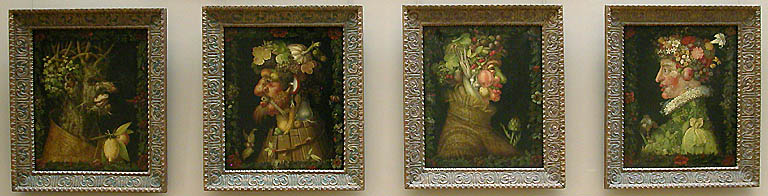 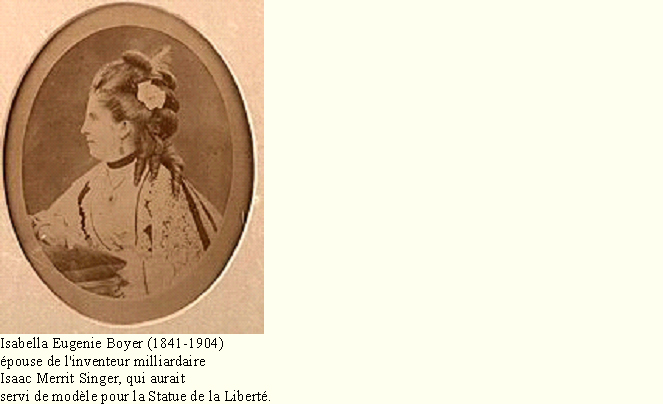 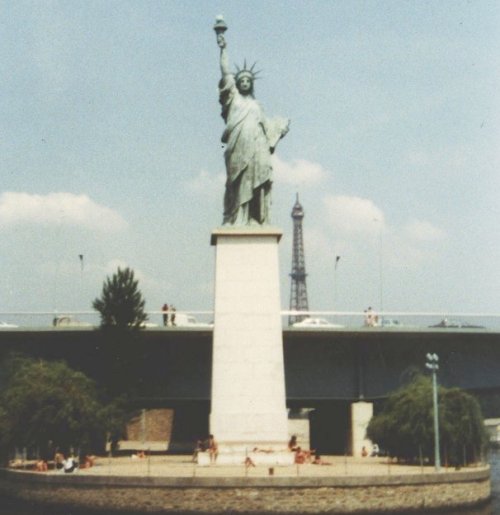 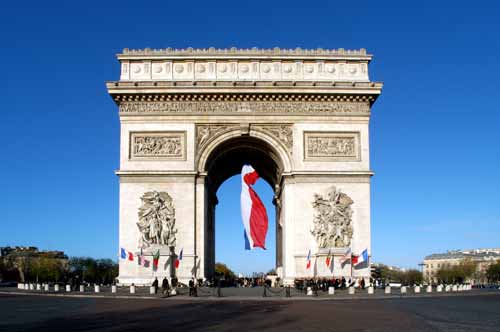 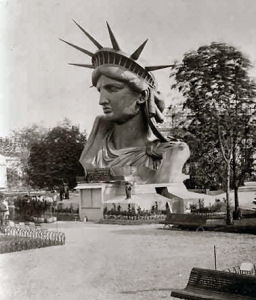 décrire des objets 1adécrire des objets 1bdécrire des objets 1c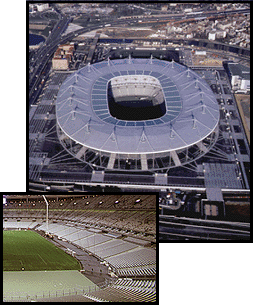 rondrectangulaireplattspetsig, vassovalepetit grandtriangulairedurmougros, grosselong, longuecourttaillemince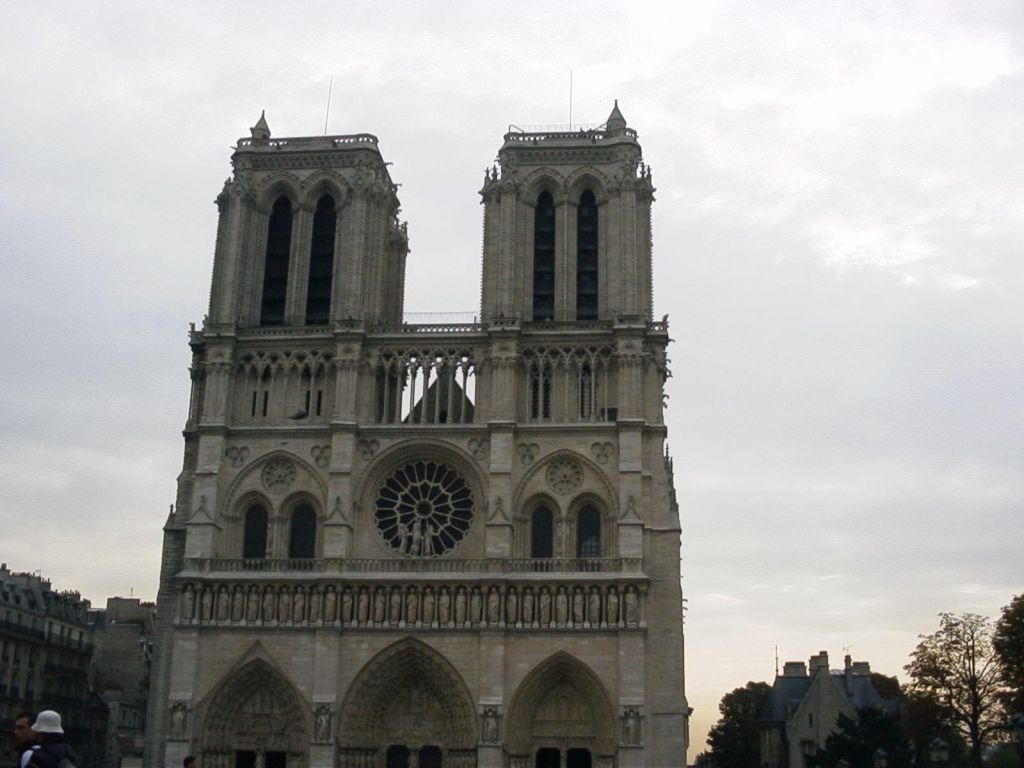 maigremarrongrisil a un colliervertjaunenoirblancroserougebleulégerlourdcarré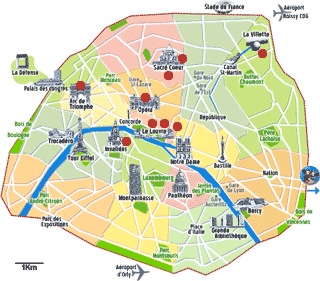 en plastiqueen métalen cuiren verreen papieren tissuassezde taille moyennecherpas cherfaux - correcten boisen pierreen porcelaineen ferdécrire des objets 1d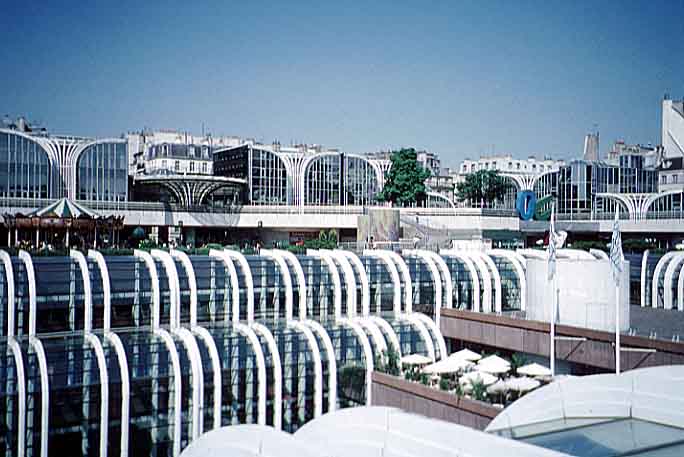 rundrektangulärplat -epointuovalliten, kort om personstor, lång om persontriangulär, triangelformat, trekantighård, hårt, fast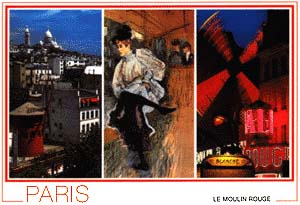 mjukttjock, fetlång (ej om person)kort (ej om person)storleksmalmagerbrungråhan har ett halsbandgröngulsvart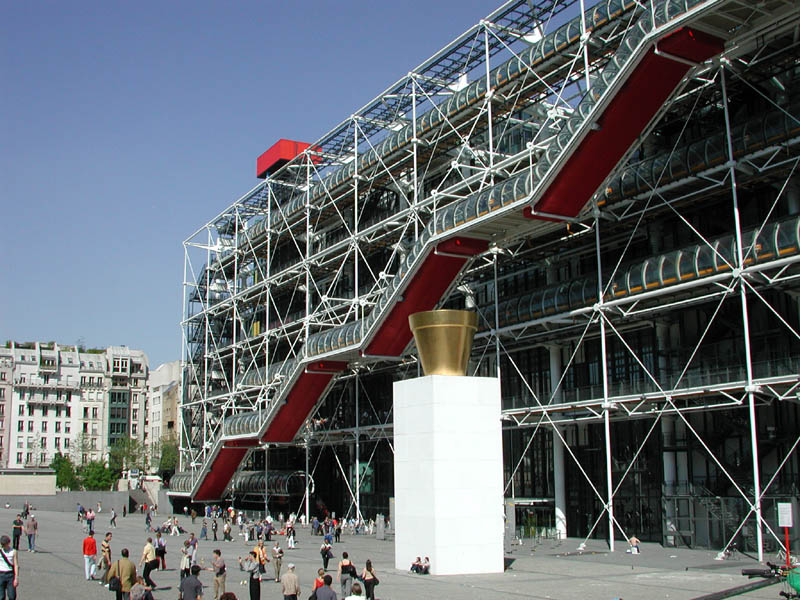 vitrosarödblålätttungfyrkantigav/i plastav/i metallav/i skinnav/i glasav/i papperav/i tyg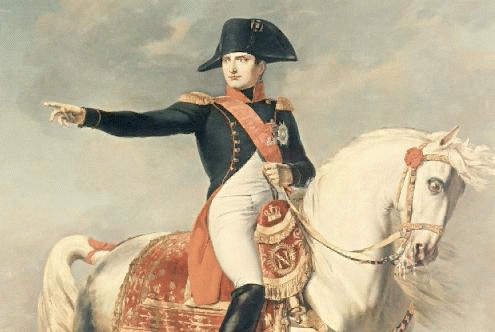 ganska, tillräckligtav medelstorlekdyrinte dyrfalsk – rättav/i träav/i stenav/i porslinav/i järndécrire des objets 1e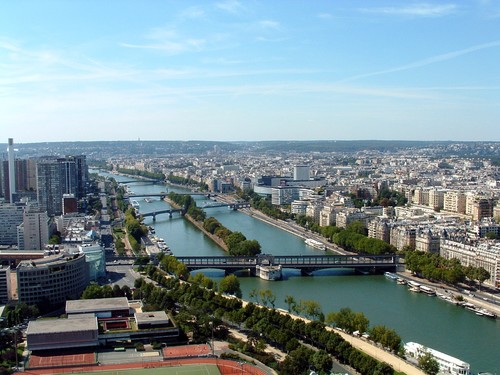 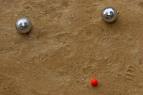 PHRASES ET DIALOGUES niveau 1 ; 7Je cherche mon portefeuille. Il est comment ? Il est petit. Il est noir. Il est en plastique. Il n’est pas grand. Il est rectangulaire. Il est lourd. Il est vide. Moi, je cherche mon sac. Il est comment ? Il est grand, vert, rond, léger. Il est cuir. Il y a des vêtements dans le sac.Décris ton chien ! Il est petit. Il est marron. Il est lourd. Il a des yeux bleus. Il s’appelle Napoléon.jag letar efter min bokhur ser den ut?den är stor och den är fyrkantigvilken färg?den är brun och den är av papper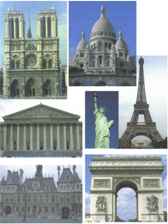 är den tung?nej, den är lättvad heter den?den heter ”Livet i rosa”min katt är litenvilken färg?den är vit och den har gröna ögonvad heter den?den heter Chevalär den lätt?nej, den är tung och den är tjockhar den ett halsband?ja, den har ett litet halsbandjag letar efter en sak (un truc=en grej, une chose=en sak)hur ser den ut?den är fyrkantigär den stor?nej, den är litenvilken färg är det?den är svartär den i papper?nej, den är av plast och metallär den dyr?ja, ganskaär det en teve? – ja, rätt !!!faire du shopping 1afaire du shopping 1b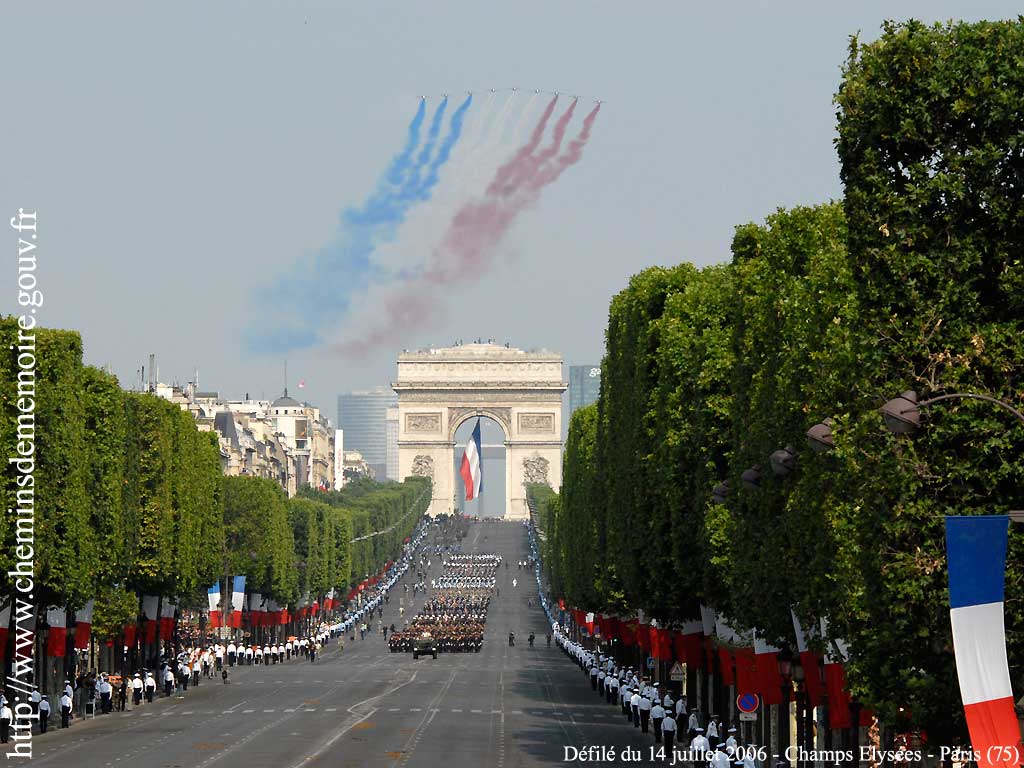 faire du shopping 1c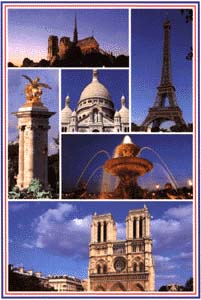 on fait du shoppingje cherche une jupequelle taille ?quelle couleur ?quelle couleur désirez-vous ?quelle est votre taille ?ce pantalon va bienles cabines d’essayageoù sont les cabines ?je peux vous aider ?je peux l’essayer ?vous voulez l’essayer ?il est trop petitil est trop grandil est trop largeil y a d’autres modèles ?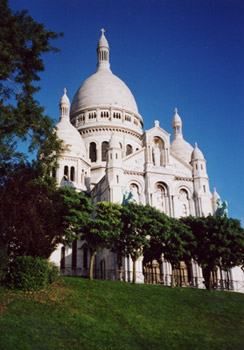 il est en soldeil est joliun pullun joli chemisierquelle pointure ?je fais du 50quelles belles chaussures !je n’aime pas la couleurje voudrais une chemise rougec’est cherce n’est pas cherje veux juste regarder un peuc’est combien ?je le prendsfaire du shopping 1d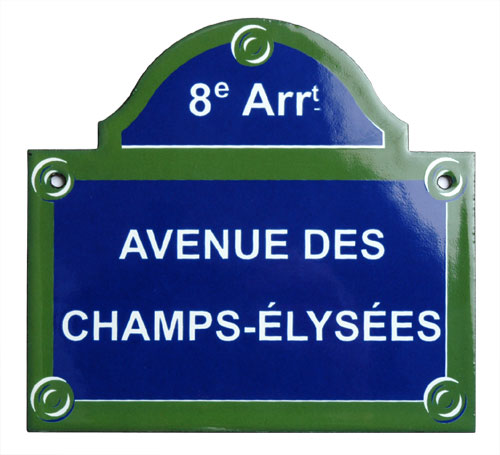 vi shopparjag letar efter en kjolvilken storlek ?vilken färg ?vilken färg önskar ni ?vilken är er storlek ?de här byxorna passar braprovhytternavar är provhytterna ?kan jag hjälpa er ?kan jag prova den ?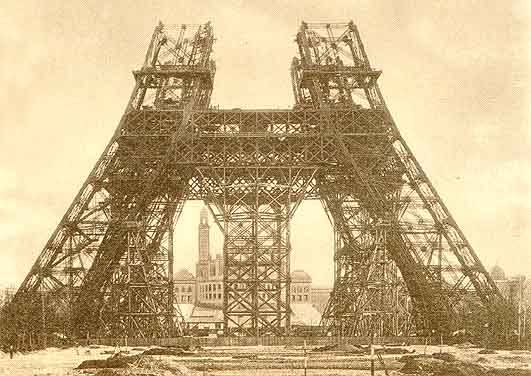 vill ni prova den ?den är för litenden är för storden är för bredfinns det andra modeller ?den är på readen är snyggen tröjaen vacker blus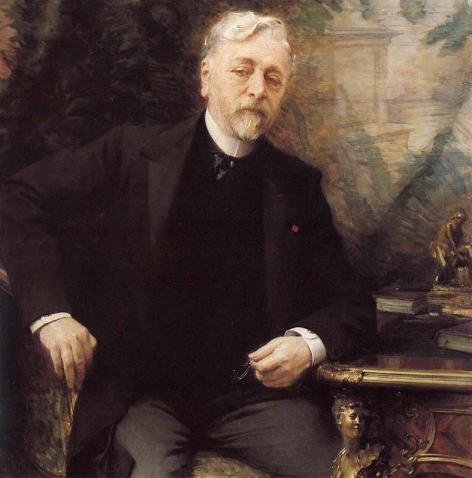 vilken skostorlek ?jag har 50vilka vackra skor !jag gillar inte färgenjag skulle vilja ha en röd skjortadet är dyrtdet är inte dyrtjag vill bara titta litehur mycket kostar det/den ?jag tar den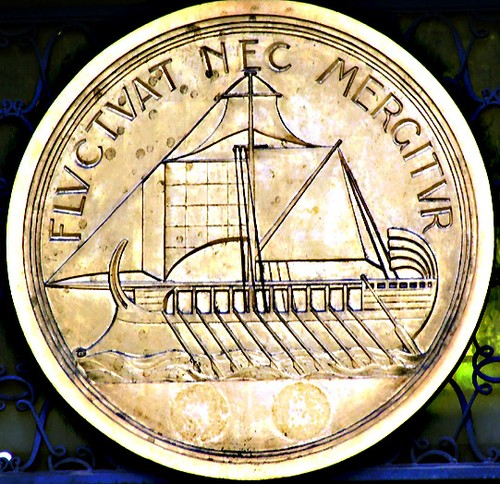 faire du shopping 1ePHRASES ET DIALOGUES niveau 1 ; 4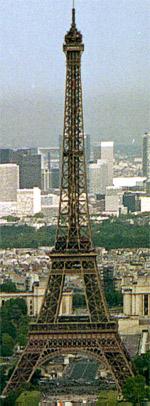 tu es Français ?non, je suis Suédois et toi, tu es Norvégien ?non, je ne suis pas Norvégientu as une belle chemise !merci et toi tu as une belle casquette !merci, on va au magasin ?oui, je veux bienj’aime faire du shoppingregarde quel beau pantalon !ah oui, et regardez les jolies chaussures !bonjour, je peux vous aider ?oui, bonjour, on peut essayer ce pantalon ?oui, bien sûroù sont les cabines d’essayage ?là-bas à droitemercialors, il va bien le pantalon ?oui, mais il est très grandquelle est votre taille ?je fais du 55ah oui, il est trop grand ; voilà un pantalon plus petitmerci, il est parfait !oui, il est très joli ; vous aimez la couleur ?oui, j’aime beaucoup le rougeen plus il est en solde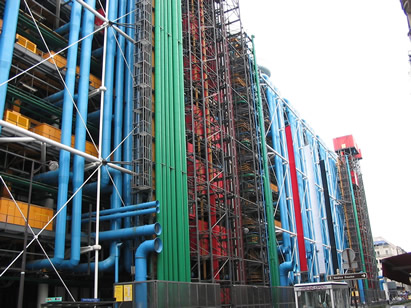 c’est combien ?c’est 8 eurosd’accord, je le prendtrès bien, ça fait 8 euros alorsvoilà 10 eurosmerci et voici votre monnaiemerci et au revoirau revoir et bonne journéeau revoir, merci et pareillementhejsan, kan jag hjälpa er ?ja, jag letar efter en tröjajavisst, vilken storlek?jag skulle vilja ha Loch vilken färg önskar ni?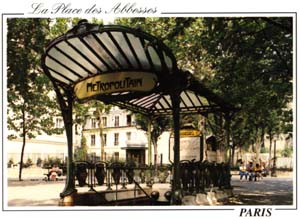 jag gillar gultse här en vacker gul tröjaja, den är vacker, kan jag prova den?javisst, jaha, hur är tröjan?den är perfektdessutom är den på reavad kostar den?den kostar 13 eurook, jag tar den; här är 15 eurotack och här är er växel, hej då och ha en bra daghej då och tack det sammale chemin 1ale chemin 1b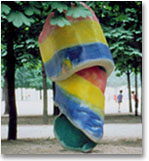 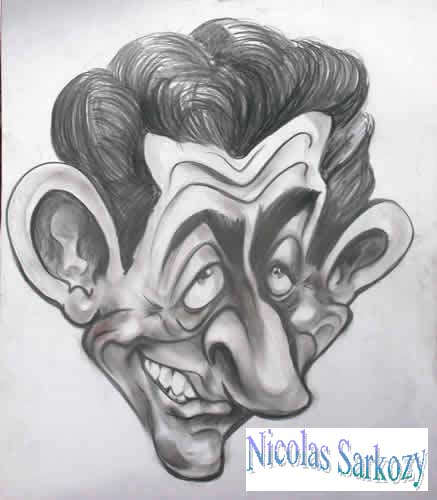 le chemin 1c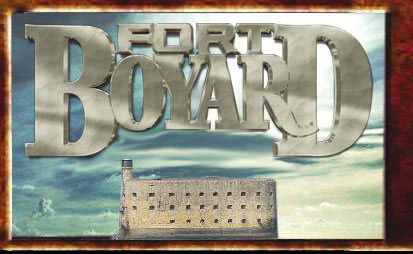 à droiteà gauchetout droitvous allezvous prenezvous tournezderrièredevantjuste devant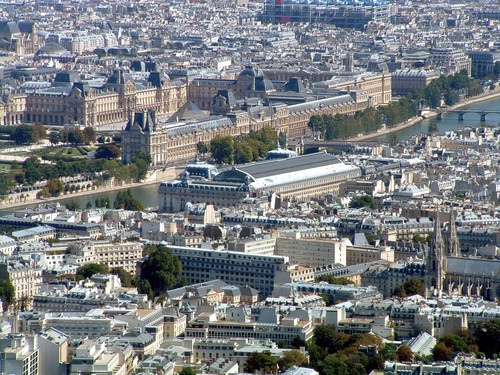 à côté deje chercheje ne trouve pasil y a…. ?près d’iciloinloin d’icic’est compliquépas du toutoù se trouve…. ?vous allez tout droitla première rue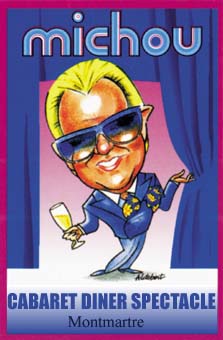 la deuxième ruela troisième ruevous prenez la deuxième rue à gauchevous tournez la première rue à droitevous allez tout droitc’est juste devant vousc’est juste derrière la banquece n’est pas loin d’icije ne connais pas icile chemin 1d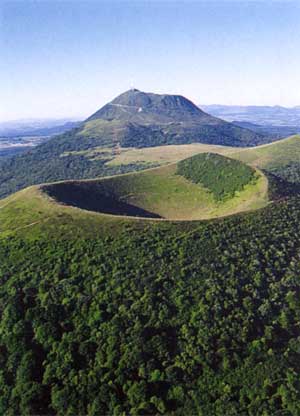 till högertill vänsterrakt framni gårni tarni svängerbakomframförprecis framförbredvidjag letar efterjag hittar intefinns det…. ?i närheten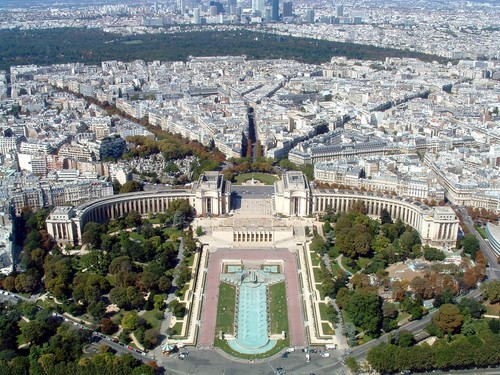 långtlångt härifråndet är svårtinte allsvar ligger…… ?ni går rakt framden första gatanden andra gatanden tredje gatanni tar den andra gatan till vänsterni svänger den första gatan till högerni går rakt fram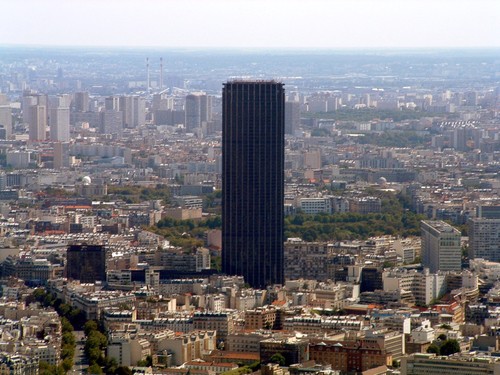 det är precis framför erdet är precis bakom bankendet är inte långt härifrånjag känner inte till härle chemin 1e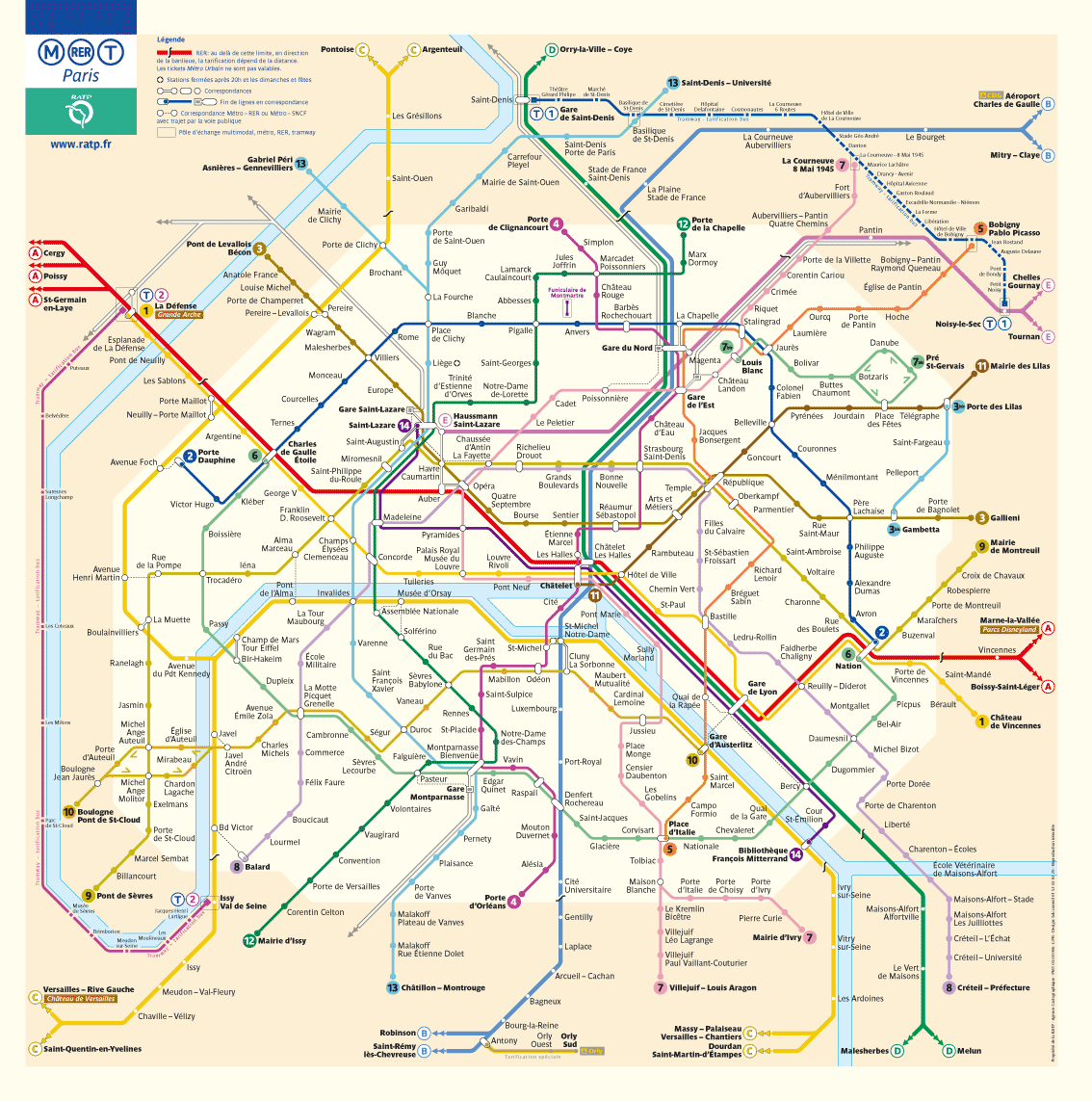 PHRASES ET DIALOGUES niveau 1 ; 1aexcusez-moi, je cherche un magasin de cd, s’il vous plaîtoui, il y a un  magasin de cd derrière la banque là-basla banque ? ah oui, je comprends, c’est loin ?non, vous allez tout droit et puis c’est derrière la banqued’accord, merci beaucoupde rien, au revoirau revoir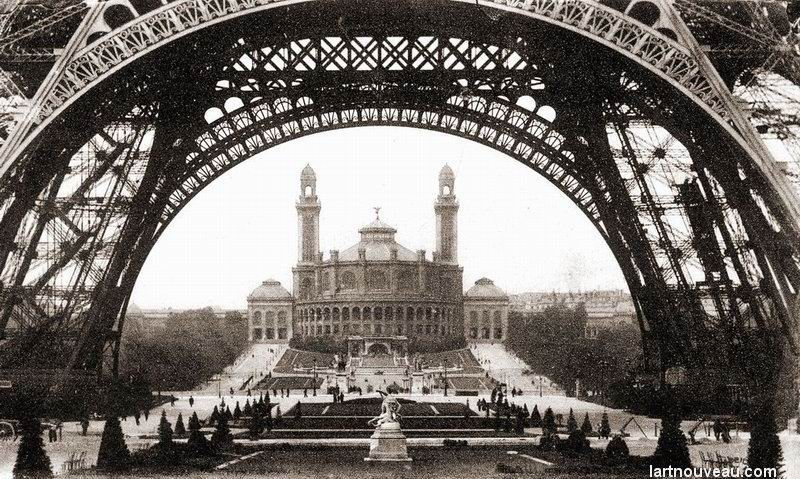 excusez-moi, le Notre Dame, s’il vous plaît ?oui, vous prenez la deuxième rue à droited’accord, et ensuite ?ensuite, c’est la première rue à gauchec’est loin ?non, pas tellementmerci beaucoup, madamede rien, mademoiselle, au revoirau revoirbonjour, excusez-moi, je ne trouve pas la Tour Eiffelah oui, c’est loin d’ici ; vous allez tout droitd’accord, et ensuite ?ensuite, vous prenez la troisième rue à droite et la deuxième rue à gauchec’est difficile ?oui, c’est très loin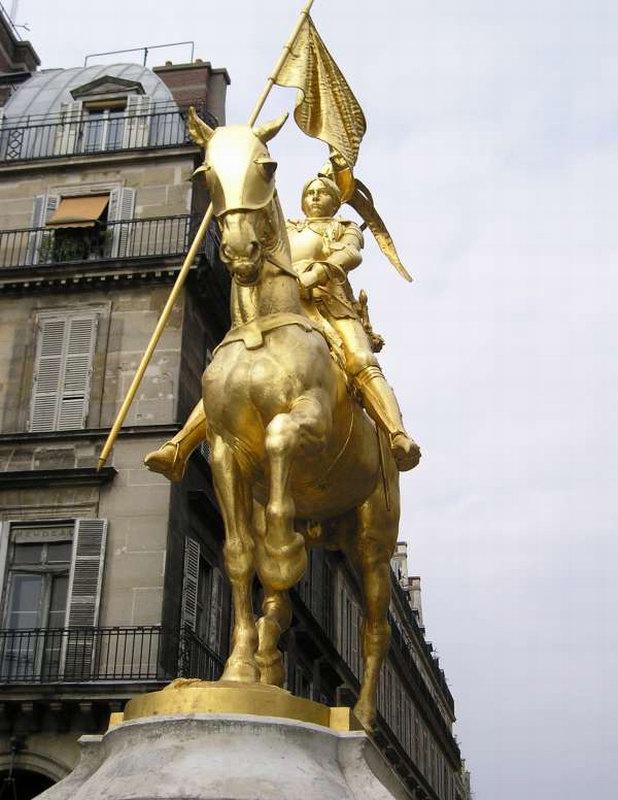 d’accord, merci beaucoup monsieurde rien, mademoiselle, au revoirau revoirexcusez-moi, il y a une banque près d’ici ?oui, vous allez tout droit et ensuite vous tournez à gaucheet où est la banque ?la banque est juste devant un grand cinémac’est loin ?non, c’est à cinq minutes d’icimerci beaucoup madamede rien monsieur, au revoirau revoirexcusez-moi, je cherche une boulangerie, s’il vous plaît ?une boulangerie ? désolé, je ne connais pasd’accord, excusez-moice n’est pas grave, au revoirau revoir madamePHRASES ET DIALOGUES niveau 1 ; 1b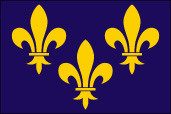 ursäkta, le Centre Pompidou tack ?hejsan, ja, det är rakt framär det långt?nej, inte allstack så mycketingen orsak, hej dåhej dåursäkta herrn, jag letar efter le Louvreja, ni tar den andra gatan till vänster där borta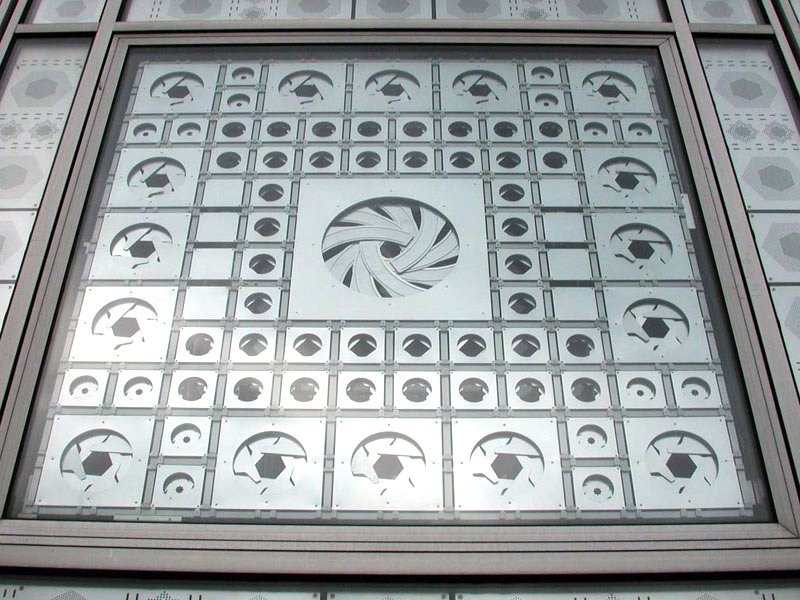 ok, och sedan?sedan tar ni den första gatan till högerär det långt?nej, det är 3 minuter härifråntack så mycket herrningen orsak frun, hej dåhej dåursäkta fröken, jag hittar inte le Sacré-Cœurok, ni går rakt fram och sedan svänger ni den tredje gatan till högerär det långt?ja, det är långttack så mycketingen orsak, hej dåhej dåursäkta herrn, finns det en bank i närheten?ja, det finns en bank precis bakom le Notre Dame där bortajag förstår inteni tar den första gatan till vänsterok, jag förståroch se där le Notre Dame, banken är precis bakomtack så mycket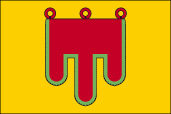 ingen orsak, hej dåhej dåursäkta, jag letar efter en musikaffärledsen, jag känner inte tillursäkta herrndet gör ingenting, hej dåhej dåursäkta, jag hittar inte toaletternaok, det är inte långt, ni går rakt framok, rakt framoch det finns toaletter framför banken där bortaok, tack så mycketingen orsak, hej dåhej dåPHRASES ET DIALOGUES niveau 1 ; 11 förklara vägen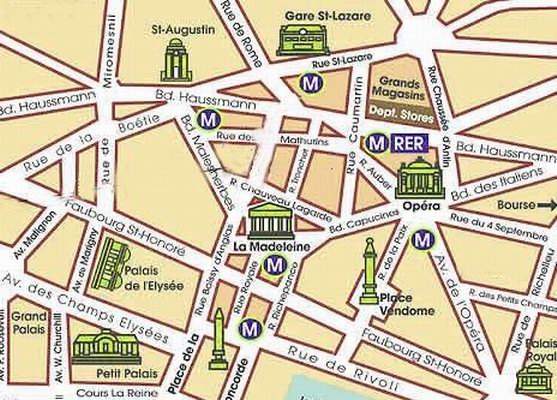 öva dig på att förklara vägen ; du står vid pilen och frågar en herre på gatan efter nedanstående saker ;kompisen förklarar för dig och du försöker gå rätt; byt av varandra sedanexcusez-moi, je cherche la poste, s’il vous plaîtoui, vous prenez la deuxième rue à droite, ensuite vous allez tout droit, ensuite c’est la première rue à gauche, et voilà la postevous tournez, vous prenez, la première rue à gauche, la deuxième rue à droite, vous allez tout droit, devant, derrière, ensuitedu letar efter :opinions 1a ;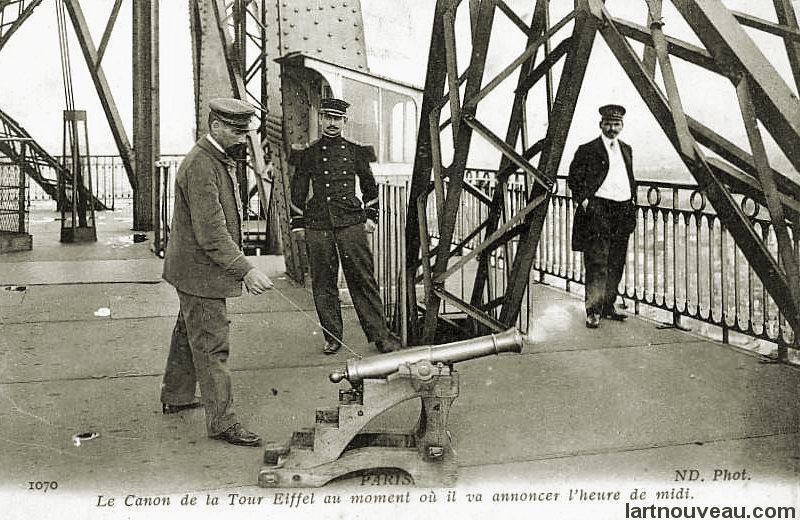 opinions 1b ;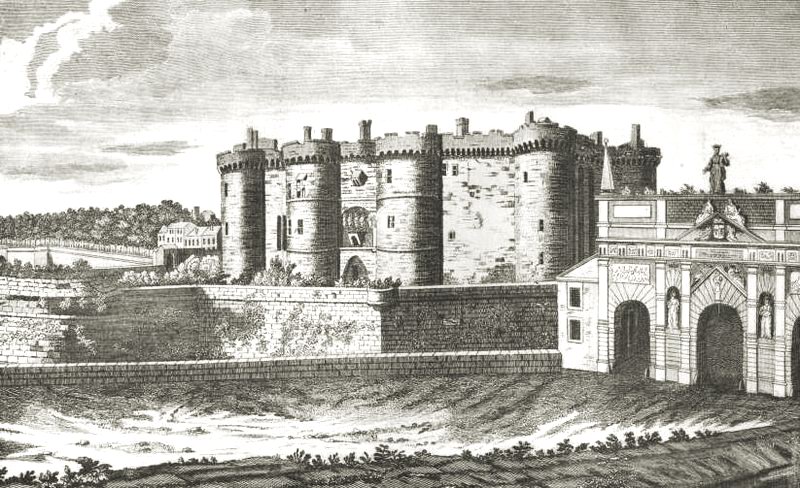 opinions 1c ;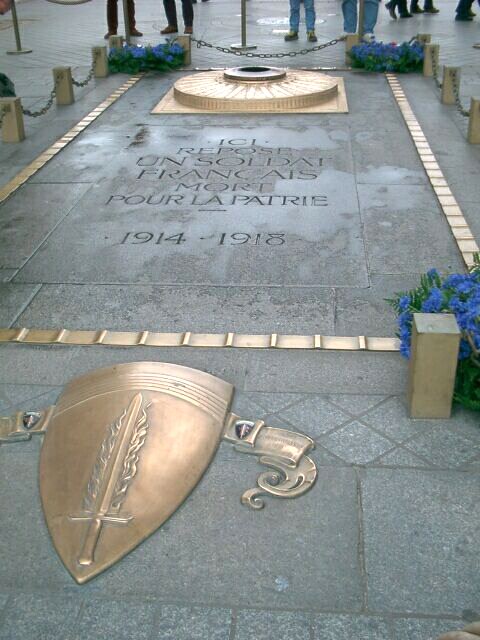 magnifiqueformidablegénialfantastiqueexcellentparfaittrès bienmerveilleuxnulridiculebête, idiot, conterrible, horribleimpossibledégueulassechiant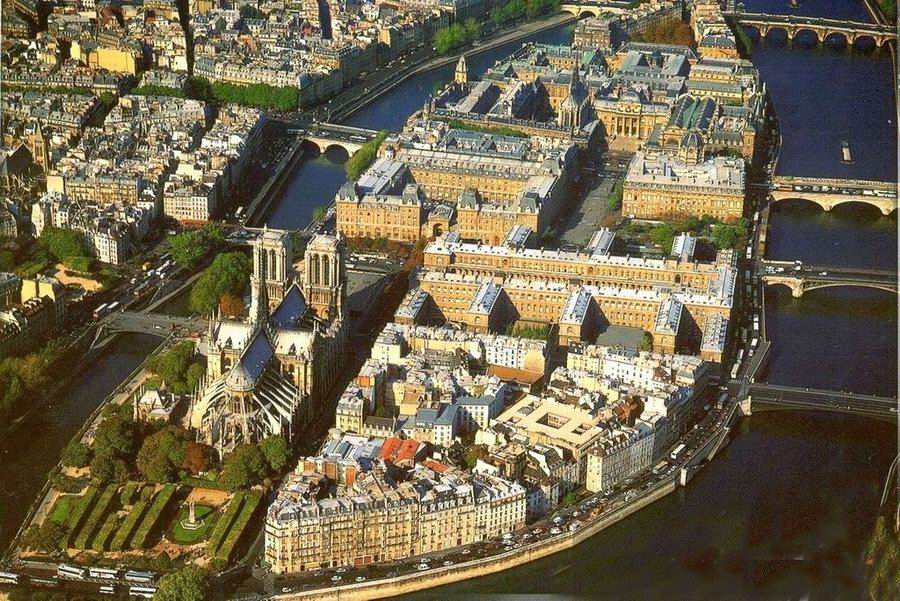 drôle, marrant, amusantfaciledurbizarrebeau, jolisympamocheennuyeux, barbanttriste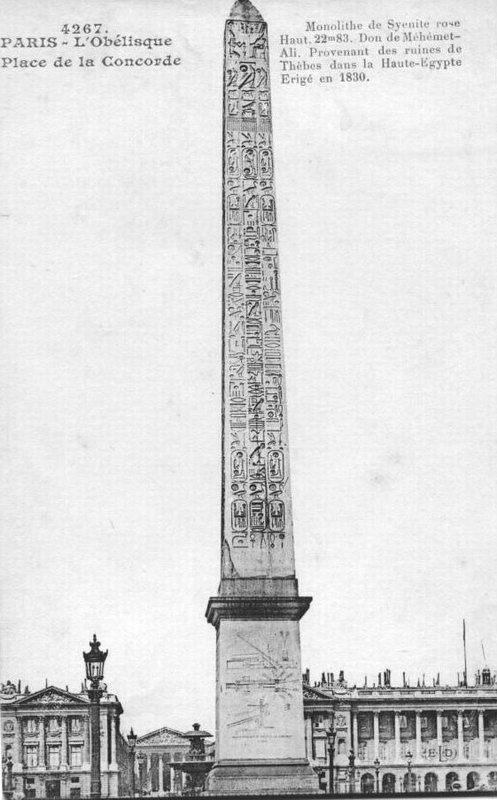 qu’est-ce que tu penses de…. ?tu aimes……………. ?tu manges…………. ?qu’est-ce que tu n’aimes pas ?je n’aime pas…………….j’aime beaucoup…………je déteste……..opinions 1d ;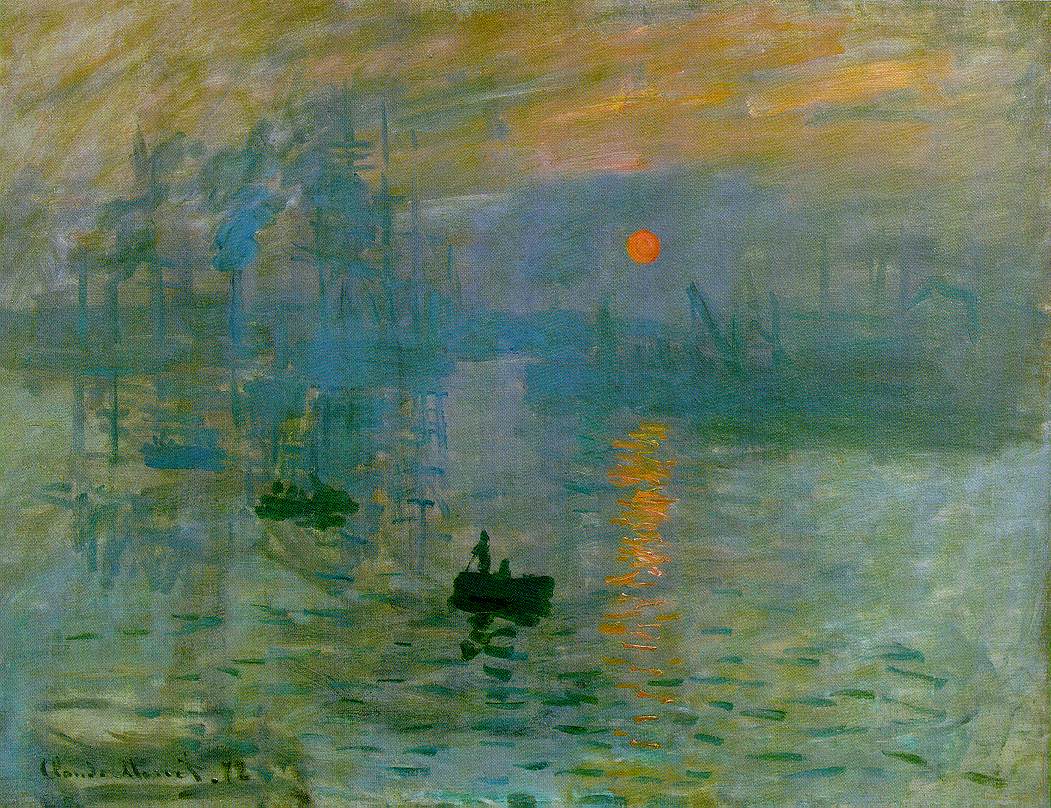 storslagetfantastiskt, kanonbrasuveräntfantastisktutmärktperfektmycket braunderbartvärdelöstlöjligtdumtfruktansvärt (2 ord)omöjligtäckligt, snuskigtotroligt jobbigt, « skitjobbigt », besvärligtroligt, kullätthårt, svårtkonstigtvackert, fintschysst, trevligtful(t)tråkigtledsamtvad tycker du om……………. ?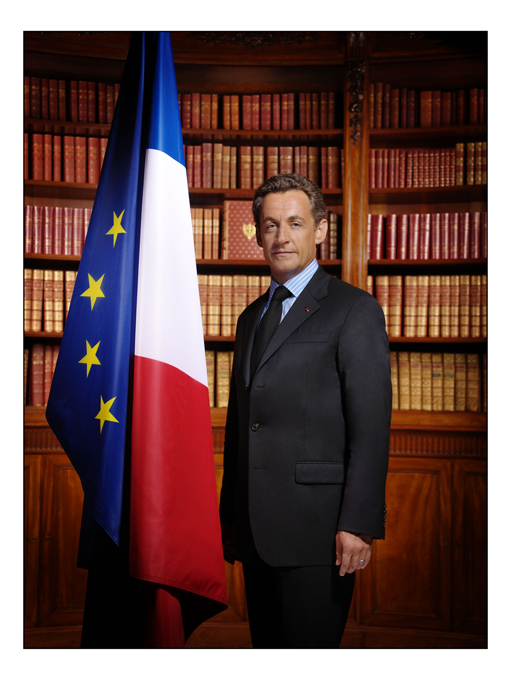 gillar du………………. ?äter du…………………. ?vad gillar du inte ?jag gillar inte……………….jag tycker mycket om……………jag avskyr………….opinions 1a ;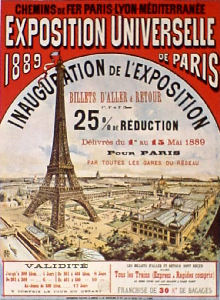 PHRASES ET DIALOGUES niveau 1 ; 2qu’est-ce que tu penses de Friends ?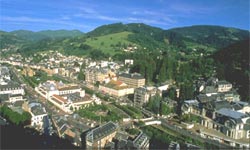 c’est amusantqu’est-ce que tu penses de Bingolotto ?c’est ennuyeuxqu’est-ce que tu penses de Popstars ?c’est génialqu’est-ce que tu penses de Töcksfors ?c’est magnifiquequ’est-ce que tu penses de Stockholm ?c’est formidablequ’est-ce que tu penses des tests à l’école?c’est chiantqu’est-ce que tu penses de la guerre en Irak ?c’est horriblequ’est-ce que tu penses du basket ?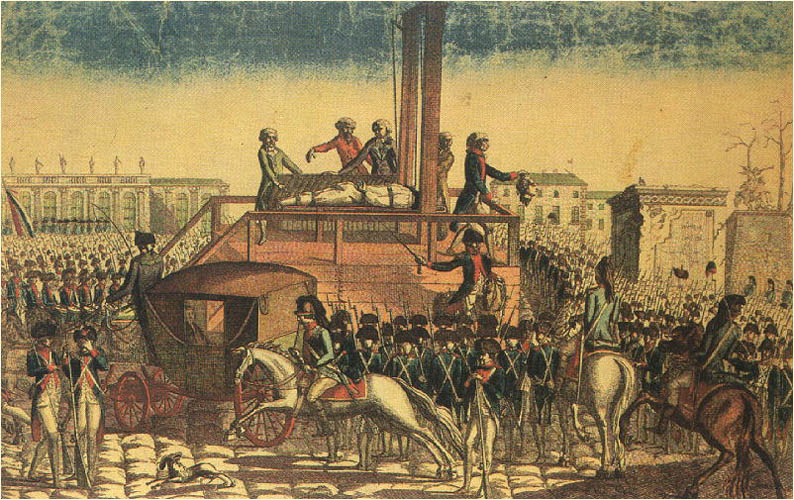 c’est durqu’est-ce que tu penses des chiens?c’est sympaqu’est-ce que tu penses de l’Eurovision ?c’est ridicule et c’est bêtequ’est-ce que tu penses des vacances?c’est merveilleuxqu’est-ce que tu penses d’Internet?c’est drôlequ’est-ce que tu penses des escargots ?c’est dégueulassequ’est-ce que tu penses des cuisses de grenouille ?c’est excellentqu’est-ce que tu penses de la violence ?c’est nulqu’est-ce que tu penses de ma chambre ?c’est parfaitHitta nu på egna ; qu’est-ce que tu penses de…………………. ? c’est…………………….några negationer 1anågra negationer 1b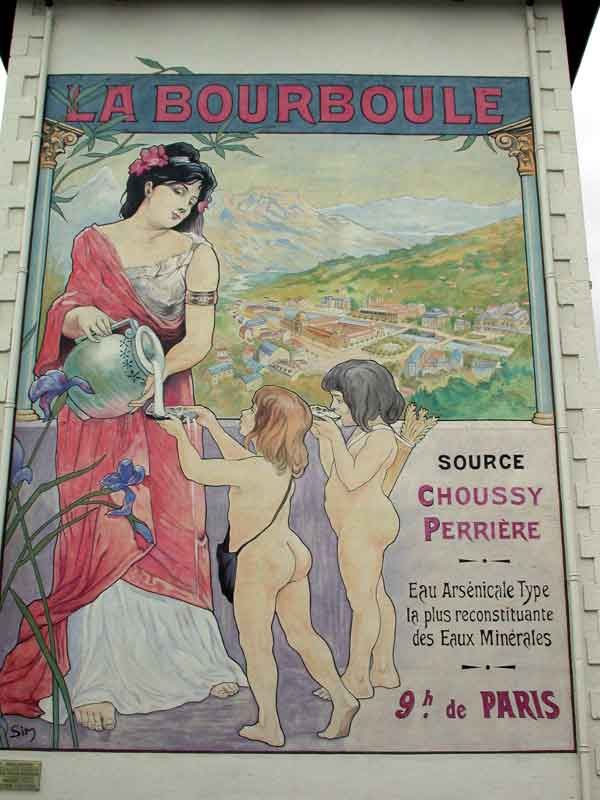 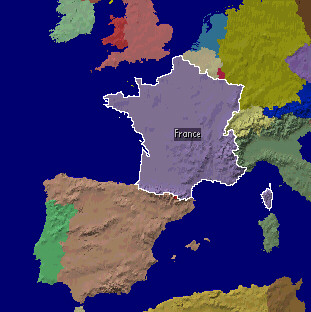 några negationer 1c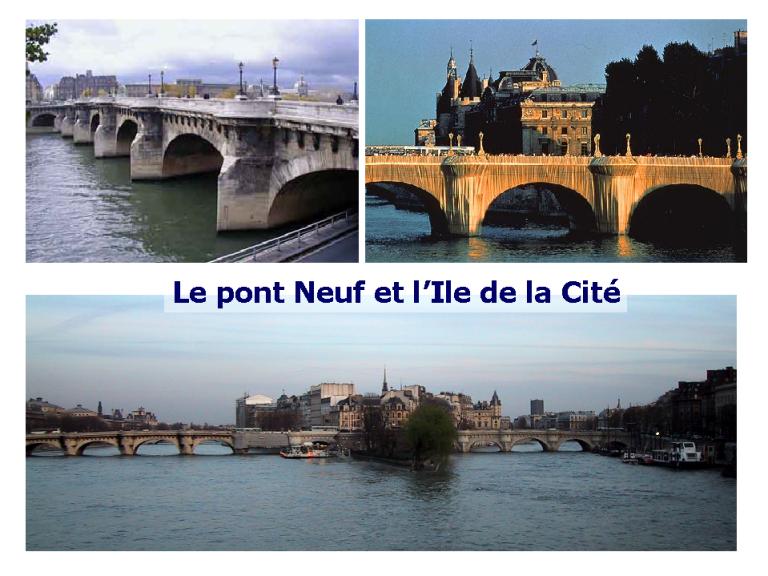 je suisje ne suis pasj’aije n’ai pasje faisje ne fais pasj’aimeje n’aime pasje mangeje ne mange pasc’est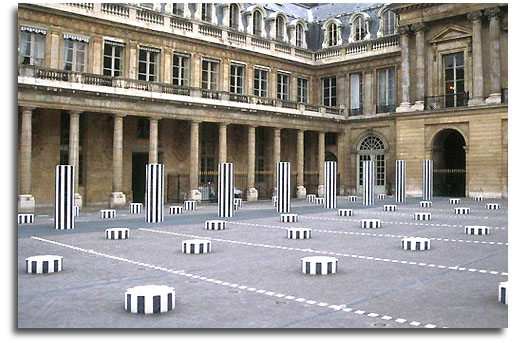 ce n’est pasje détesteje ne déteste pasil y a il n’y a pastu estu n’es pasil estil n’est paselle estelle n’est pas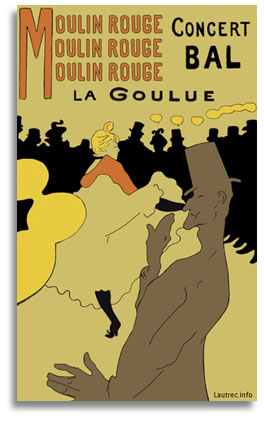 tu astu n’as pasil ail n’a paselle aelle n’a pasje fumeje ne fume pasje saisje ne sais pasje prendsje ne prends pasnågra negationer 1d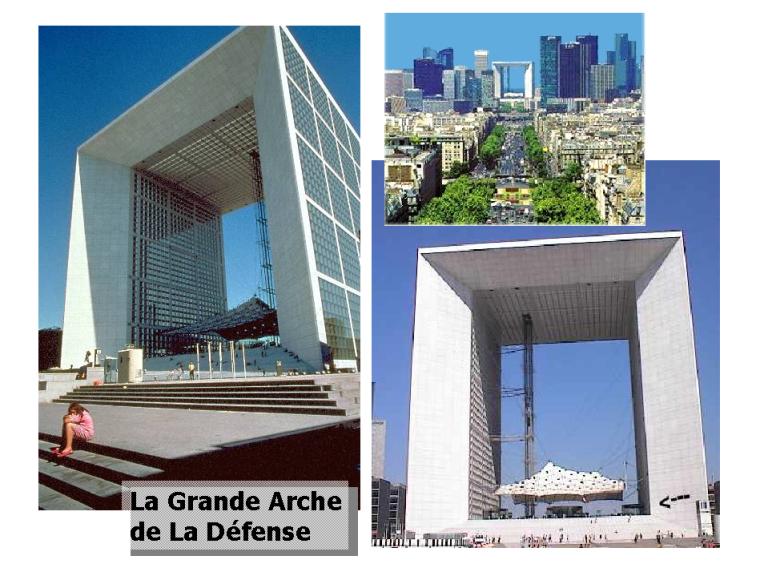 jag ärjag är intejag harjag har intejag görjag gör intejag gillarjag gillar intejag äterjag äter intedet ärdet är intejag avskyrjag avskyr inte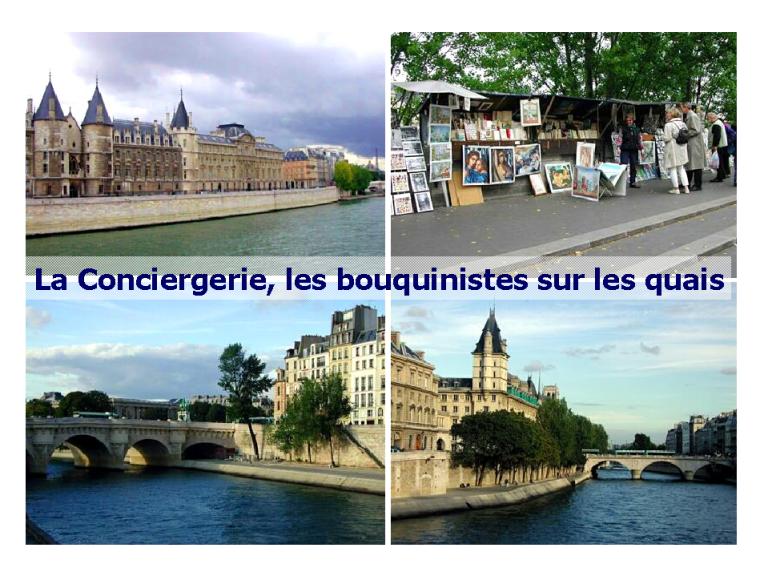 det finns det finns intedu ärdu är intehan ärhan är intehon ärhon är intedu hardu har intehan har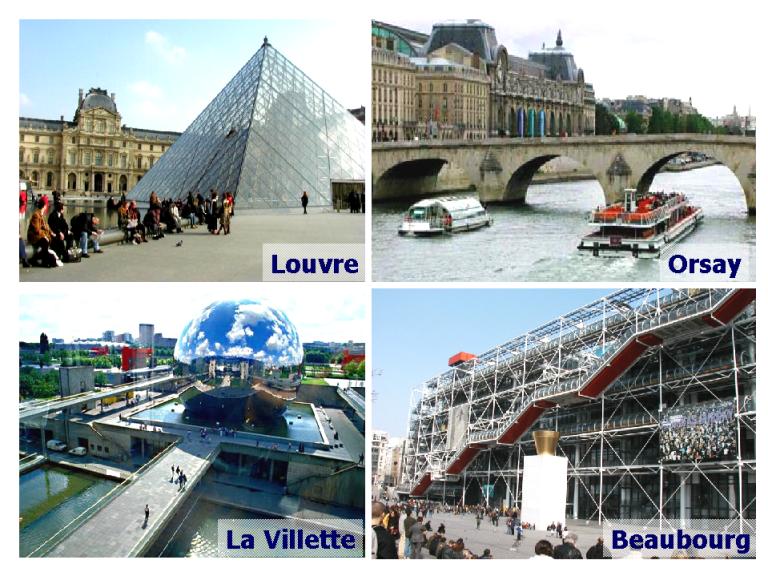 han har intehon harhon har intejag rökerjag röker intejag vetjag vet intejag tarjag tar intenågra negationer 1a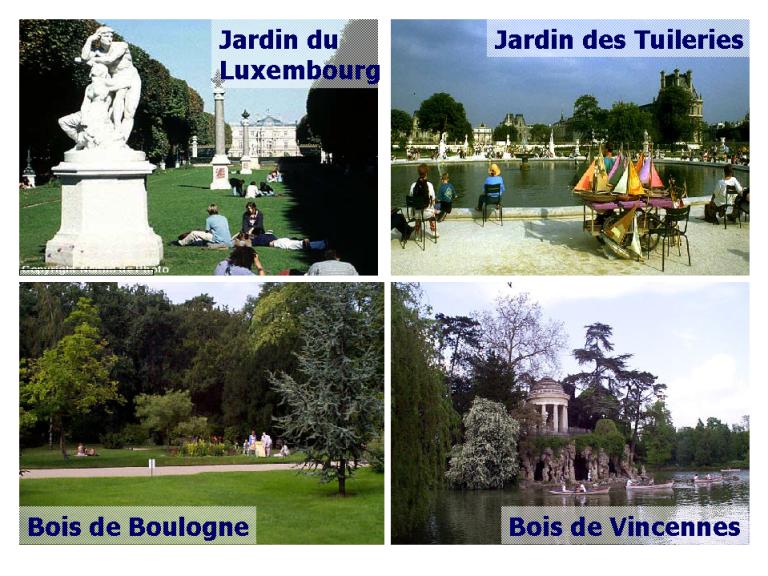 PHRASES ET DIALOGUES niveau 1 ; 6 questions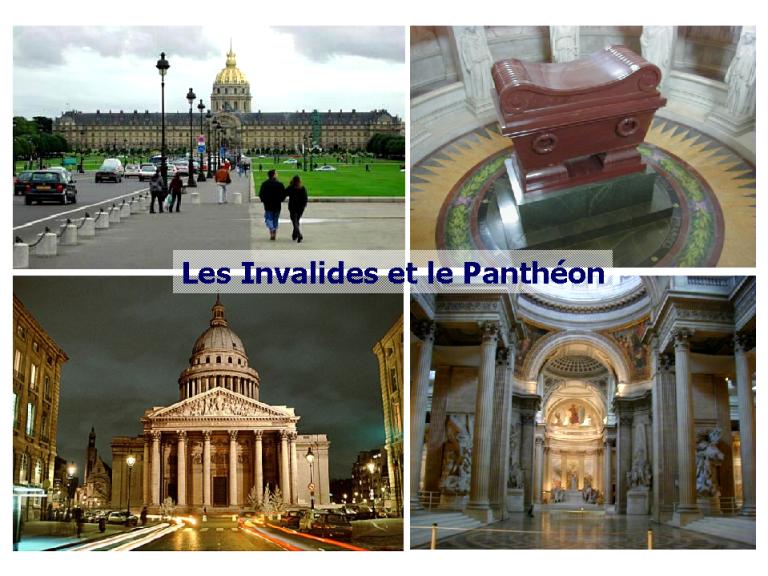 tu fumes ?non, je ne fume pastu regardes souvent la télé ?oui, je regarde souvent la télétu es bête ?non, je ne suis pas bêtetu es intelligent ?oui, je suis intelligenttu es Suédois ?oui, je suis Suédoistu aimes le poisson ?oui, j’aime le poissonnon, je n’aime pas le poissontu es moche ?non, je ne suis pas mochetu es joli(e) ?oui, je suis joli(e)tu détestes le chocolat ?oui, je déteste le chocolat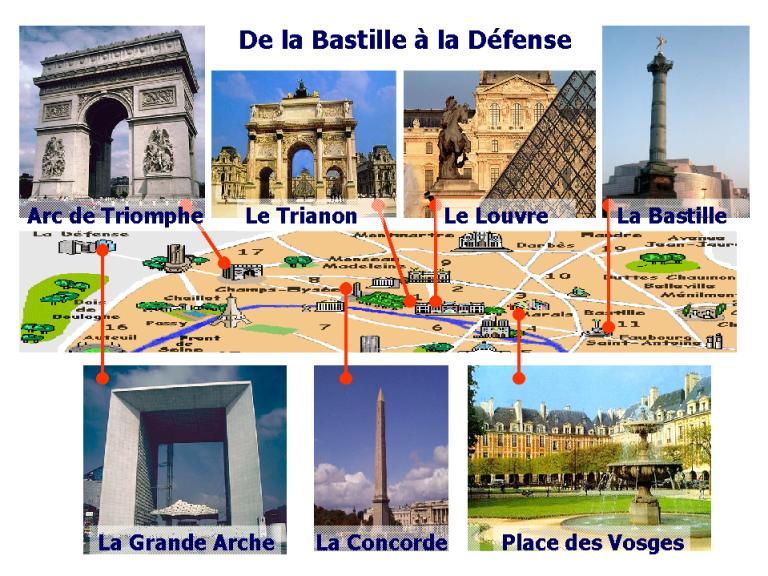 tu habites en Norvège ?non, j’habite pas en Norvègetu as 10 ans ?non, je n’ai pas 10 anstu fais le ménage ?non, je ne fais pas le ménageil fait beau ?non, il ne fait pas beautu comprends ?non, je ne comprends pastu parles le turc ?non, je ne parle pas le turctu connais Paris ?non, je ne connais pas Paristu aimes le vert ?oui, j’aime le verttu aimes les légumes ?non, je n’aime pas les légumestu dors beaucoup ?oui, je dors beaucouprundrondrektangulärrectangulaireplat -eplattpointuspetsig, vassovalovaleliten, kort om personpetit stor, lång om persongrandtriangulär, triangelformat, trekantigtriangulairehård, hårt, fastdurmjuktmoutjock, fetgros, grosselång (ej om person)long, longuekort (ej om person)courtstorlektaillesmalmincemagermaigrebrunmarrongrågrishan har ett halsbandil a un colliergrönvertguljaunesvartnoirvitblancrosaroserödrougeblåbleulättlégertunglourdfyrkantigcarréav/i plasten plastiqueav/i metallen métalav/i skinnen cuirav/i glasen verreav/i papperen papierav/i tygen tissuganska, tillräckligtassezav medelstorlekde taille moyennedyrcherinte dyrpas cherfalsk – rättfaux - correctav/i träen boisav/i stenen pierreav/i porslinen porcelaineav/i järnen ferrundrondrektangulärrectangulaireplat -eplattpointuspetsig, vassovalovaleliten, kort om personpetit stor, lång om persongrandtriangulär, triangelformat, trekantigtriangulairehård, hårt, fastdurmjuktmoutjock, fetgros, grosselång (ej om person)long, longuekort (ej om person)courtstorlektaillesmalmincemagermaigrebrunmarrongrågrishan har ett halsbandil a un colliergrönvertguljaunesvartnoirvitblancrosaroserödrougeblåbleulättlégertunglourdfyrkantigcarréav/i plasten plastiqueav/i metallen métalav/i skinnen cuirav/i glasen verreav/i papperen papierav/i tygen tissuganska, tillräckligtassezav medelstorlekde taille moyennedyrcherinte dyrpas cherfalsk – rättfaux - correctav/i träen boisav/i stenen pierreav/i porslinen porcelaineav/i järnen ferav/i glasgrönvitblåav/i tygmjuktav/i papperliten, kort om persondyrfyrkantigav/i trätungav/i metallinte dyrlättfalsk – rättav/i skinnav/i plastav/i porslinav medelstorlekpointusmaltriangulär, triangelformat, trekantigmagergrårosahård, hårt, faströdkort (ej om person)storleklång (ej om person)stor, lång om personhan har ett halsbandav/i järnav/i stenrektangulärganska, tillräckligtplat -egulsvartrundtjock, fetovalbrunrondrectangulaireovalepetit grandtriangulairedurmougros, grosselong, longuecourttaillemincemaigremarrongrisil a un colliervertjaunenoirblancroserougebleulégerlourdcarréen plastiqueen métalen cuiren verreen papieren tissuassezde taille moyennecherpas cherfaux - correcten boisen pierrevi shopparon fait du shoppingjag letar efter en kjolje cherche une jupevilken storlek ?quelle taille ?vilken färg ?quelle couleur ?vilken färg önskar ni ?quelle couleur désirez-vous ?vilken är er storlek ?quelle est votre taille ?de här byxorna passar brace pantalon va bienprovhytternales cabines d’essayagevar är provhytterna ?où sont les cabines ?kan jag hjälpa er ?je peux vous aider ?kan jag prova den ?je peux l’essayer ?vill ni prova den ?vous voulez l’essayer ?den är för litenil est trop petitden är för storil est trop grandden är för bredil est trop largefinns det andra modeller ?il y a d’autres modèles ?den är på reail est en soldeden är snyggil est jolien tröjaun pullen vacker blusun joli chemisiervilken skostorlek ?quelle pointure ?jag har 50je fais du 50vilka vackra skor !quelles belles chaussures !jag gillar inte färgenje n’aime pas la couleurjag skulle vilja ha en röd skjortaje voudrais une chemise rougedet är dyrtc’est cherdet är inte dyrtce n’est pas cherjag vill bara titta liteje veux juste regarder un peuhur mycket kostar det/den ?c’est combien ?jag tar denje le prendsvi shopparon fait du shoppingjag letar efter en kjolje cherche une jupevilken storlek ?quelle taille ?vilken färg ?quelle couleur ?vilken färg önskar ni ?quelle couleur désirez-vous ?vilken är er storlek ?quelle est votre taille ?de här byxorna passar brace pantalon va bienprovhytternales cabines d’essayagevar är provhytterna ?où sont les cabines ?kan jag hjälpa er ?je peux vous aider ?kan jag prova den ?je peux l’essayer ?vill ni prova den ?vous voulez l’essayer ?den är för litenil est trop petitden är för storil est trop grandden är för bredil est trop largefinns det andra modeller ?il y a d’autres modèles ?den är på reail est en soldeden är snyggil est jolien tröjaun pullen vacker blusun joli chemisiervilken skostorlek ?quelle pointure ?jag har 50je fais du 50vilka vackra skor !quelles belles chaussures !jag gillar inte färgenje n’aime pas la couleurjag skulle vilja ha en röd skjortaje voudrais une chemise rougedet är dyrtc’est cherdet är inte dyrtce n’est pas cherjag vill bara titta liteje veux juste regarder un peuhur mycket kostar det/den ?c’est combien ?jag tar denje le prendsvilka vackra skor !det är dyrtjag gillar inte färgenvilken färg ?hur mycket kostar det/den ?den är för storden är för bredkan jag prova den ?vill ni prova den ?kan jag hjälpa er ?den är för litenen tröjadet är inte dyrtvilken skostorlek ?provhytternade här byxorna passar brajag skulle vilja ha en röd skjortajag har 50vilken färg önskar ni ?jag vill bara titta litevilken är er storlek ?jag tar denjag letar efter en kjolvi shopparvilken storlek ?den är snyggen vacker blusden är på reafinns det andra modeller ?var är provhytterna ?till högerà droitetill vänsterà gaucherakt framtout droitni gårvous allezni tarvous prenezni svängervous tournezbakomderrièreframfördevantprecis framförjuste devantbredvidà côté dejag letar efterje cherchejag hittar inteje ne trouve pasfinns det…. ?il y a…. ?i närhetenprès d’icilångtloinlångt härifrånloin d’icidet är svårtc’est compliquéinte allspas du toutvar ligger…… ?où se trouve…. ?ni går rakt framvous allez tout droitden första gatanla première rueden andra gatanla deuxième rueden tredje gatanla troisième rueni tar den andra gatan till vänstervous prenez la deuxième rue à gaucheni svänger den första gatan till högervous tournez la première rue à droiteni går rakt framvous allez tout droitdet är precis framför erc’est juste devant vousdet är precis bakom bankenc’est juste derrière la banquedet är inte långt härifrånce n’est pas loin d’icijag känner inte till härje ne connais pas icitill högerà droitetill vänsterà gaucherakt framtout droitni gårvous allezni tarvous prenezni svängervous tournezbakomderrièreframfördevantprecis framförjuste devantbredvidà côté dejag letar efterje cherchejag hittar inteje ne trouve pasfinns det…. ?il y a…. ?i närhetenprès d’icilångtloinlångt härifrånloin d’icidet är svårtc’est compliquéinte allspas du toutvar ligger…… ?où se trouve…. ?ni går rakt framvous allez tout droitden första gatanla première rueden andra gatanla deuxième rueden tredje gatanla troisième rueni tar den andra gatan till vänstervous prenez la deuxième rue à gaucheni svänger den första gatan till högervous tournez la première rue à droiteni går rakt framvous allez tout droitdet är precis framför erc’est juste devant vousdet är precis bakom bankenc’est juste derrière la banquedet är inte långt härifrånce n’est pas loin d’icijag känner inte till härje ne connais pas icitill vänsteri närhetenni svänger den första gatan till högerni tar den andra gatan till vänsterni går rakt frambakomframfördet är inte långt härifrånbredviddet är precis bakom bankenrakt framdet är precis framför erprecis framförtill högervar ligger…… ?inte allsni går rakt framjag hittar intefinns det…. ?långt härifrånlångtjag letar efterjag känner inte till härni gårdet är svårtden tredje gatanni tarden första gatanni svängerden andra gatanvous allezvous prenezvous tournezà gaucheà droitetout droitderrièredevantloinde rienje chercheje ne trouve pasd’accordpas du toutensuitela postela banqueles toilettesun caféle restaurant Le Brouettele restaurant Le Gourmetl’écolele magasin Go Sportl’hôtel Baudinl’hôtel Jarryle métrole Notre Damestorslagetmagnifiquefantastiskt, kanonbraformidablesuveräntgénialfantastisktfantastiqueutmärktexcellentperfektparfaitmycket bratrès bienunderbartmerveilleuxvärdelöstnullöjligtridiculedumtbête, idiot, confruktansvärt (2 ord)terrible, horribleomöjligtimpossibleäckligt, snuskigtdégueulasseotroligt jobbigt, « skitjobbigt », besvärligtchiantroligt, kuldrôle, marrant, amusantlättfacilehårt, svårtdurkonstigtbizarrevackert, fintbeau, jolischysst, trevligtsympaful(t)mochetråkigtennuyeux, barbantledsamttristevad tycker du om……………. ?qu’est-ce que tu penses de…. ?gillar du………………. ?tu aimes……………. ?äter du…………………. ?tu manges…………. ?vad gillar du inte ?qu’est-ce que tu n’aimes pas ?jag gillar inte……………….je n’aime pas…………….jag tycker mycket om……………j’aime beaucoup…………jag avskyr………….je déteste……..storslagetmagnifiquefantastiskt, kanonbraformidablesuveräntgénialfantastisktfantastiqueutmärktexcellentperfektparfaitmycket bratrès bienunderbartmerveilleuxvärdelöstnullöjligtridiculedumtbête, idiot, confruktansvärt (2 ord)terrible, horribleomöjligtimpossibleäckligt, snuskigtdégueulasseotroligt jobbigt, « skitjobbigt », besvärligtchiantroligt, kuldrôle, marrant, amusantlättfacilehårt, svårtdurkonstigtbizarrevackert, fintbeau, jolischysst, trevligtsympaful(t)mochetråkigtennuyeux, barbantledsamttristevad tycker du om……………. ?qu’est-ce que tu penses de…. ?gillar du………………. ?tu aimes……………. ?äter du…………………. ?tu manges…………. ?vad gillar du inte ?qu’est-ce que tu n’aimes pas ?jag gillar inte……………….je n’aime pas…………….jag tycker mycket om……………j’aime beaucoup…………jag avskyr………….je déteste……..lättunderbartroligt, kulfruktansvärt (2 ord)dumtomöjligtotroligt jobbigt, « skitjobbigt », besvärligtvackert, fintfantastiskt, kanonbraäckligt, snuskigtstorslagetlöjligtäter du…………………. ?vad gillar du inte ?gillar du………………. ?utmärktkonstigtperfektjag avskyr………….suveräntvad tycker du om……………. ?ful(t)mycket brahårt, svårtjag tycker mycket om……………värdelöstjag gillar inte……………….fantastisktschysst, trevligttråkigtledsamtmagnifiqueformidablegénialfantastiqueexcellentparfaittrès bienmerveilleuxnulridiculebête, idiot, conterrible, horribleimpossibledégueulassechiantdrôle, marrant, amusantfaciledurbizarrebeau, jolisympamocheennuyeux, barbanttristejag ärje suisjag är inteje ne suis pasjag harj’aijag har inteje n’ai pasjag görje faisjag gör inteje ne fais pasjag gillarj’aimejag gillar inteje n’aime pasjag äterje mangejag äter inteje ne mange pasdet ärc’estdet är intece n’est pasjag avskyrje détestejag avskyr inteje ne déteste pasdet finns il y a det finns inteil n’y a pasdu ärtu esdu är intetu n’es pashan äril esthan är inteil n’est pashon ärelle esthon är inteelle n’est pasdu hartu asdu har intetu n’as pashan haril ahan har inteil n’a pashon harelle ahon har inteelle n’a pasjag rökerje fumejag röker inteje ne fume pasjag vetje saisjag vet inteje ne sais pasjag tarje prendsjag tar inteje ne prends pasjag ärje suisjag är inteje ne suis pasjag harj’aijag har inteje n’ai pasjag görje faisjag gör inteje ne fais pasjag gillarj’aimejag gillar inteje n’aime pasjag äterje mangejag äter inteje ne mange pasdet ärc’estdet är intece n’est pasjag avskyrje détestejag avskyr inteje ne déteste pasdet finns il y a det finns inteil n’y a pasdu ärtu esdu är intetu n’es pashan äril esthan är inteil n’est pashon ärelle esthon är inteelle n’est pasdu hartu asdu har intetu n’as pashan haril ahan har inteil n’a pashon harelle ahon har inteelle n’a pasjag rökerje fumejag röker inteje ne fume pasjag vetje saisjag vet inteje ne sais pasjag tarje prendsjag tar inteje ne prends pasjag äterjag äter intedet finns han harhan ärhan har intehan är intedu hardu ärdu har intejag avskyr intejag avskyrjag ärjag gördet ärjag harhon harjag gillarjag är intejag gör intedet är intejag har intehon har intejag gillar intejag vet intejag röker intehon är intejag tar intejag vetjag rökerjag tardu är intehon ärdet finns inteje suisje ne suis pasj’aije n’ai pasje faisje ne fais pasj’aimeje n’aime pasje mangeje ne mange pasc’estce n’est pasje détesteje ne déteste pasil y a – il n’y a pas